Publicado en Internacional el 30/03/2021 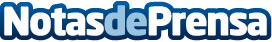 Certificación buildingSMART, al alcance de la mano con Espacio BIMA través del Máster BIM Manager Internacional se puede lograr esta acreditación internacional que abre puertas a nuevas oportunidades laborales en el sector AECO; un paso más hacia el dominio de la revolucionaria metodología de trabajo colaborativa BIMDatos de contacto:Paula Etxeberria Cayuela649 71 88 24Nota de prensa publicada en: https://www.notasdeprensa.es/certificacion-buildingsmart-al-alcance-de-la Categorias: Internacional Educación Emprendedores Recursos humanos Universidades Innovación Tecnológica Construcción y Materiales http://www.notasdeprensa.es